.Intro : Start dance on vocal (after the first 40 counts)I. SIDE STEP - TOGETHER - FORWARD LOCK SHUFFLE - SIDE STEP - TOGETHER - BACK LOCK SHUFFLEII. BACK ROCK - PIVOT ¼ TURN LEFT - CROSS TOUCH SIDE (R - L)III. JAZZ BOX WITH ¼ TURN RIGHT - FORWARD LOCK - LOCK SHUFFLEIV. PIVOT ½ TURN RIGHT - CHASSE WITH ¼ TURN RIGHT - BACK ROCK - SIDE ROCK - CLOSE TOUCHRestart : on wall 7 after 16 countsContactEmail : muhammadmuzakirfahmi94@gmail.comPhone :+628126622434Cha Cha Angelina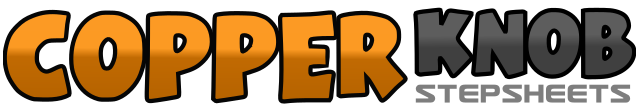 .......Count:32Wall:4Level:Intermediate.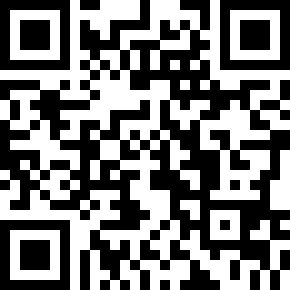 Choreographer:Zaza Calisthenics (INA) - March 2021Zaza Calisthenics (INA) - March 2021Zaza Calisthenics (INA) - March 2021Zaza Calisthenics (INA) - March 2021Zaza Calisthenics (INA) - March 2021.Music:Angelina - Lou BegaAngelina - Lou BegaAngelina - Lou BegaAngelina - Lou BegaAngelina - Lou Bega........1 - 2Step Rf to R, close Lf next to Rf3 & 4Step Rf forward, step lock Lf behind Rf, Step Rf forward5 - 6Step Lf to L, close Rf next to Lf7 & 8Step Lf to back, step lock Rf over Rf, step Lf to back1 - 2Step Rf to back, recover on Lf3 - 4Step Rf foward, ¼ turn L, step on L5 - 6Cross Rf over Lf, touch Lf to L7 - 8Cross Lf over Rf, touch Rf to R1 - 4Cross Rf over Lf, step Lf to back, ¼ turn R step Rf to R, step Lf foward5 - 6Step Rf forward, step Lf lock over Rf7 & 8Step Rf forward, step Lf lock over Rf, next Rf forward (12.00)1 - 2Step Lf forward, ½ turn R step on R (06.00)3 & 4¼ turn L step Lf to L, next Rf to Lf, step Lf to L5 - 6Cross Rf behind Lf, recover on Lf7 & 8Step Rf to R, recover on Lf, close touch Rf beside Lf (09.00)